Supplementary File S2Part 1. Calibrating ETR II estimated from chlorophyll fluorescenceAlthough ETR II has been shown to correlate well with linear electron flow calculated from measured O2 evolution rate in some cases, it is not an accurate estimation, see (Kalaji et al., 2017) for more detail. This deviation in ETR II led to the difference between measured A and estimated Aj. In some cases, this difference was as large as 30% of transient A (Figure S1). This should not be true, as the coordination theory of leaf photosynthesis states that plant actively regulated to achieve the balance between Ac and Aj in response to environmental conditions (Chen, Reynolds, Harley, & Tenhunen, 1993), such as T30 applied in this study. Therefore, we introduced a parameter to ensure that Aj matches Ac at the end of induction (for T30 only) and then applied it to all transient Aj, including Tdyn and T40. However, the coordination theory has been validated for growth conditions only (Maire et al., 2012) and may not apply for non-steady-state and potential stressful conditions, like Tdyn and T40 (Walker et al., 2014). A recent report using dynamic A-Ci method also suggests that transient Aj would be higher than transient Ac for almost entire period of induction at quasi growth condition (Taylor & Long, 2017). Therefore, differences between transient Ac and Aj under Tdyn and T40 are reasonable.Part 2. Modelling the midway decrease in assimilation rate during inductionIn some induction curves obtained under Tdyn and T40, A decreased within several minutes since the onset of the lightfleck. We first assumed no decrease in Vc occurred during induction and then calculated Ac as described in the article:						(S1)			(S2)The results were compared against measured A, as shown in Figure S2. It is clear that Ac were much larger than measured A during the late phase of induction. Such deviations went against the widely reported limitation by Rubisco-capacity on photosynthesis at high temperatures in literatures (Hikosaka, Ishikawa, Borjigidai, Muller, & Onoda, 2006; Sage & Kubien, 2007; Yamori, Hikosaka, & Way, 2014), confirmed by our analysis of the photosynthetic CO2 response curves (Fig. 4 in the text).Thus, midway deactivation of Rubisco was deemed likely. We divided induction curves into two parts, an increasing part and a decreasing part. Each part was fitted after the method proposed by (Woodrow & Mott, 1989) to obtain . For the increasing parts,  and  were estimated from data recorded prior to the increase in irradiance and at the end of the part. For the decreasing parts,  were set to equivalent to  of the increasing part and  were estimated from data at the end of induction.Figures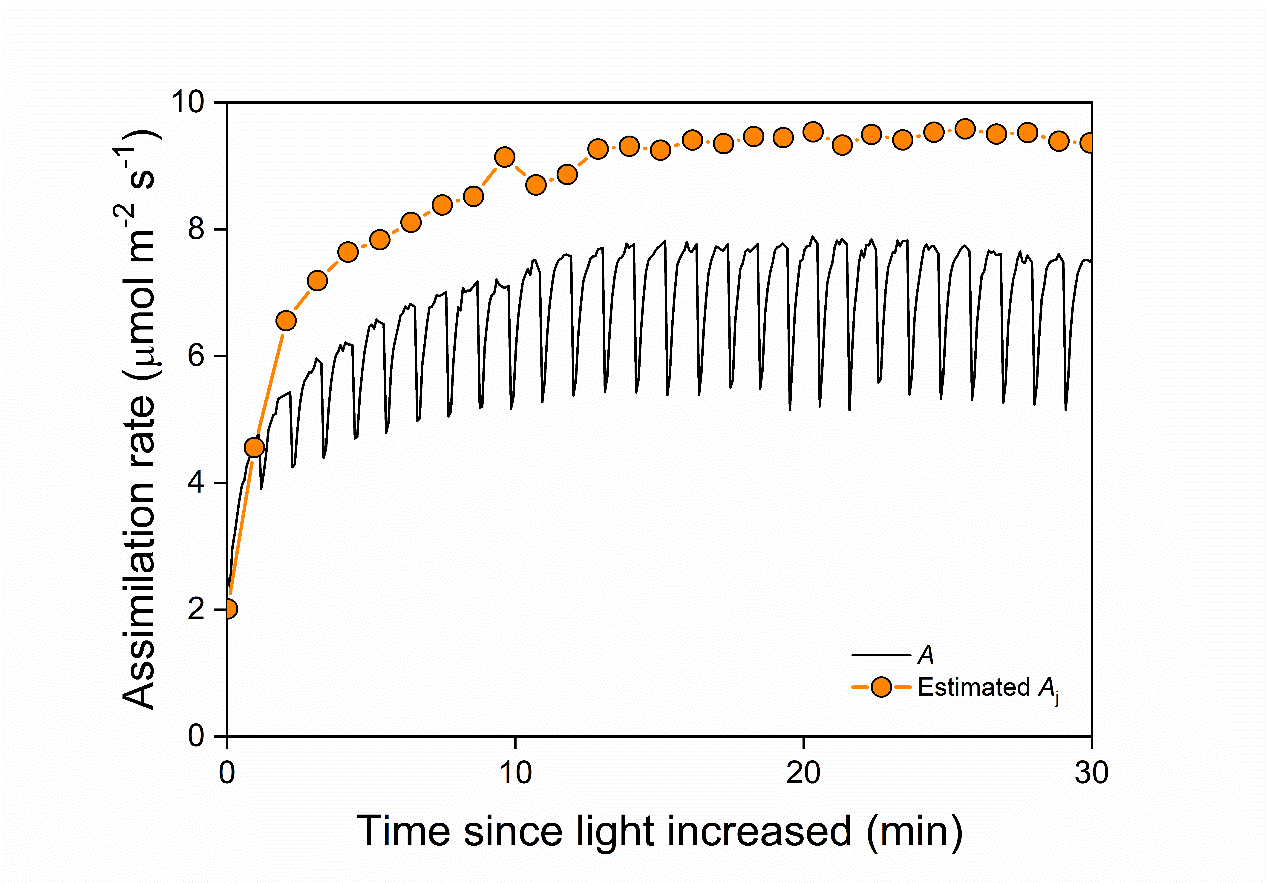 Figure S1. Exemplar time courses of measured A and estimated Aj without calibration in a tree seedling of S. leprosula. Measured A were simultaneously recorded during chlorophyll fluorescence measurements. Estimated Aj was the potential A supported by transient ETR II. Periodic oscillations of A were inevitable, due to the periodic dark pulses necessary for determining fluorescence yield.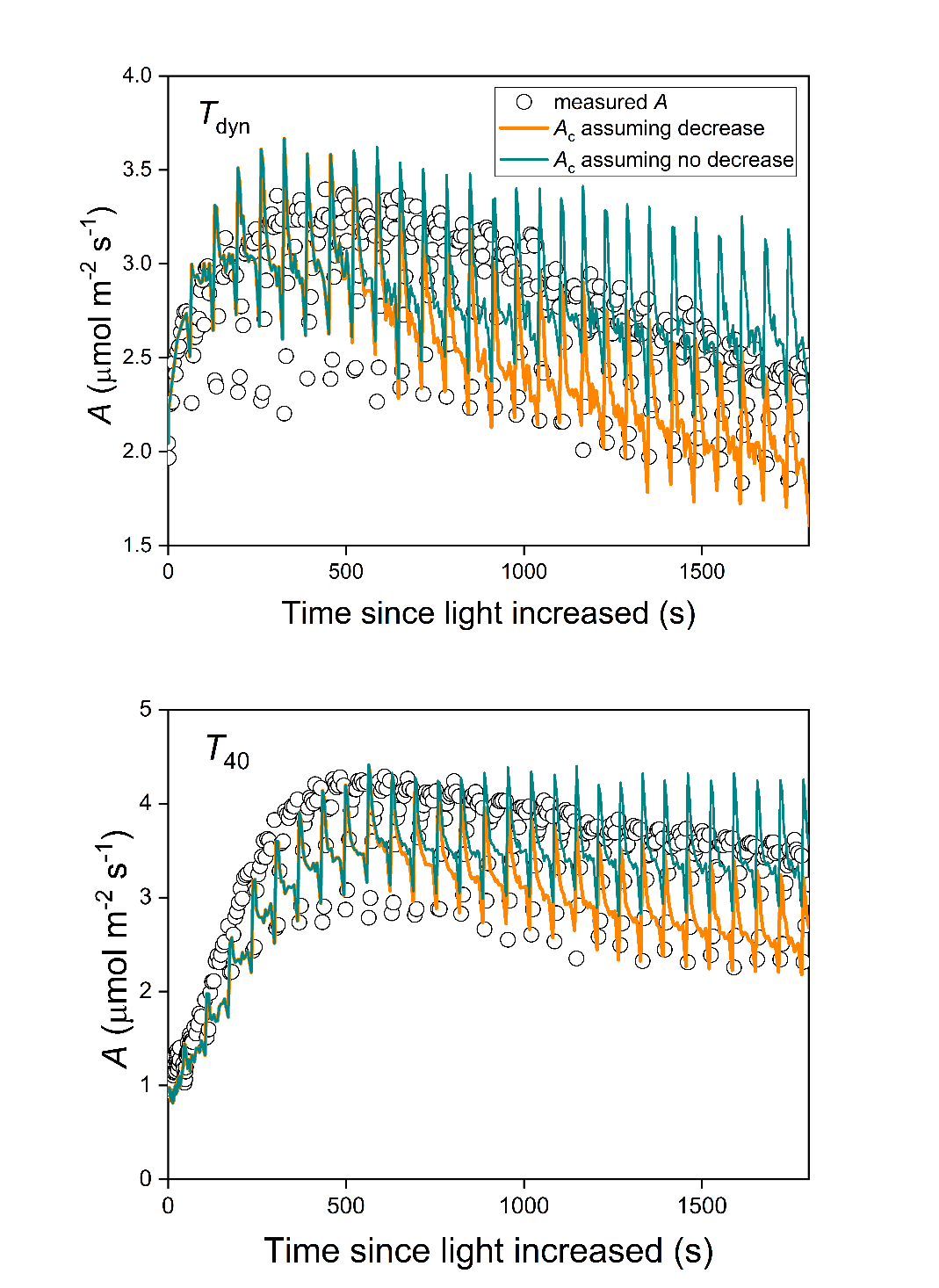 Figure S2. Exemplar time courses of measured A and estimated Ac with and without assuming decrease in Vc during photosynthetic induction under simulated dynamic temperature (Tdyn, upper) and constant 40 °C condition (T40, lower), respectively. Measured A were simultaneously recorded during chlorophyll fluorescence measurements. Estimated Ac was the potential A supported by transient Vc, respectively. Periodic oscillations of A were inevitable, due to the periodic dark pulses necessary for determining fluorescence yield.ReferenceChen, J. L., Reynolds, J. F., Harley, P. C., & Tenhunen, J. D. (1993). Coordination theory of leaf nitrogen distribution in a canopy. Oecologia, 93, 63-69. doi:10.1007/BF00321192Hikosaka, K., Ishikawa, K., Borjigidai, A., Muller, O., & Onoda, Y. (2006). Temperature acclimation of photosynthesis: mechanisms involved in the changes in temperature dependence of photosynthetic rate. Journal of Experimental Botany, 57(2), 291-302. doi:10.1093/jxb/erj049Kalaji, H. M., Schansker, G., Brestic, M., Bussotti, F., Calatayud, A., Ferroni, L., . . . Baba, W. (2017). Frequently asked questions about chlorophyll fluorescence, the sequel. Photosynth Res, 132(1), 13-66. doi:10.1007/s11120-016-0318-yMaire, V., Martre, P., Kattge, J., Gastal, F., Esser, G., Fontaine, S., & Soussana, J. F. (2012). The coordination of leaf photosynthesis links C and N fluxes in C3 plant species. PLoS One, 7(6), e38345. doi:10.1371/journal.pone.0038345Sage, R. F., & Kubien, D. S. (2007). The temperature response of C3 and C4 photosynthesis. Plant, Cell and Environment, 30(9), 1086-1106. doi:10.1111/j.1365-3040.2007.01682.xTaylor, S. H., & Long, S. P. (2017). Slow induction of photosynthesis on shade to sun transitions in wheat may cost at least 21% of productivity. Philosophical Transactions of the Royal Society B: Biological Sciences, 372(1730), 1-9. doi:10.1098/rstb.2016.0543Walker, A. P., Beckerman, A. P., Gu, L., Kattge, J., Cernusak, L. A., Domingues, T. F., . . . Woodward, F. I. (2014). The relationship of leaf photosynthetic traits - Vcmax and Jmax - to leaf nitrogen, leaf phosphorus, and specific leaf area: a meta-analysis and modeling study. Ecol Evol, 4(16), 3218-3235. doi:10.1002/ece3.1173Woodrow, I. E., & Mott, K. A. (1989). Rate limitation of non-steady-state photosynthesis by ribulose-1,5-bisphosphate carboxylase in spinach. Australian Journal of Plant Physiology, 16, 487-500. doi:10.1071/PP9890487Yamori, W., Hikosaka, K., & Way, D. A. (2014). Temperature response of photosynthesis in C3, C4, and CAM plants: temperature acclimation and temperature adaptation. Photosynthesis Research, 119(1-2), 101-117. doi:10.1007/s11120-013-9874-6